NAME _______________________________________________________ ADM NO ______________DATE ________________________________			SIGNATURE __________________INDEX NUMBER: ________________________________________________________________	231/2BIOLOGY Paper 2    TIME: 2 HOURS September/October WISDOM PRE-MOCK EXAMINATIONS 2021Kenya Certificate of Secondary Education231/2BIOLOGY  PAPER 2    TIME: 2HRS Instructions to Candidates (a) This paper consists of two sections; A and B. (b) Answer all the questions in section A in the spaces provided after each question. (c) In section B answer question 6 (compulsory) and either question 7 or 8 in the spaces        provided after question 8. (d) Candidates should answer the questions in English                                                                 For Examiner’s Use OnlyStudy the table below and answer the questions that follow. Organisms A and B are of 	the same size. Name the process that is responsible for the energy production in organism A. (1mark)……………………………………………………………………………………………………………………………………………………………………………………………………………………………………………………………………………………………..Account for the energy production in organisms A and B. 			(2 marks)………………………………………………………………………………………………………………………………………………………………………………………………………………………………………………………………………………………………………………………………………………………………………………………………………………………………………………………………………………………………………………………………………………………………………………………………………………………………………………State two reasons why fats are not the main food substrate in organism A. 	(2 marks) ………………………………………………………………………………………………………………………………………………………………………………………………………………………………………………………………………………………………………………………………………………………………………………………………Explain how age affects energy production in organism A. 			(2 marks)………………………………………………………………………………………………………………………………………………………………………………………………………………………………………………………………………………………………………………………………………………………………………………………………State one economic importance of the process that occurs in organism B.	 (1 mark) ………………………………………………………………………………………………………………………………………………………………………………………………………………………………………………………………………………………………………………………………………………………………………………………………2.   An investigation was performed by a group of students as shown in the set up below.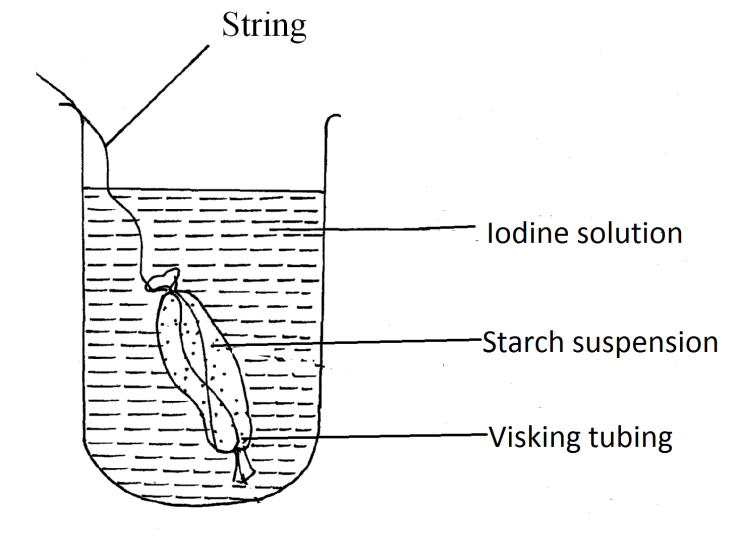 After 30 minutes, the starch suspension had turned blue-black while iodine solution retained its colour.(a) Name the physiological process that was being investigated in the experiment. 	(1 mark)…………………………………………………………………………………………………………………………………………………………………………………………………………........ (b) Account for the results observed after 30 minutes.				(3 marks)……………………………………………………………………………………………………………………………………………………………………………………………………………………………………………………………………………………………………………………………………………………………………………………………………………………………………………………………………………………………………………………………………………………………………………………………………………………………………………… (c) Explain what would happen to a red blood cell when placed in distilled water and left to        stand for the same duration as for the experiment above.				(3 marks)……………………………………………………………………………………………………………………………………………………………………………………………………………………………………………………………………………………………………………………………………………………………………………………………………………………………… (d) Define cell physiology.									(mark)………………………………………………………………………………………………………………………………………………………………………………………………………………3 .In an investigation, equal amounts of water was placed in three test tubes A, B and C. Water plant of equal length were dropped in each test tube. The test tubes were then placed in identical conditions of light   and carbon iv oxide at different temperatures for five minutes. After five minutes, the bubbles produced in each test tube were counted for two minutes .The results were recorded in the table below.   (i)  Name one requirement for this process that is not mentioned in the             investigation.							         (1mark)	………………………………………………………………………………      Name the gas produced  in the investigation               	          (1mark)                                                   	…………………………………………………………………………………….	…………………………………………………………………………………….. Account for the results in the test tube B and C         	       (2 marks)                                                   	………………………………………………………………………………………	………………………………………………………………………………………	(b) State two ways in which the human intestinal villus is adapted to its function. 													(4 marks)             ………………………………………………………………………………………………………………………………………………………………………………………………………………………………………………………………………………………………………………………………………………………………………………………………………………………………4.     Sickle cell anaemia is a hereditary disease due to a recessive gene which changes normal           haemoglobin (Hb – A) to abnormal haemoglobin (Hb – S). The red blood cells of people          with sickle cell anaemia are sickle shaped.What are the possible phenotypes of the offspring of a man who is heterozygous and a woman who is also heterozygous? Show your working.			    (5 marks) …………………………………………………………………………………………………………………………………………………………………………………………………………………………………………………………………………………………………………………………………………………………………………………………………………………………………………………………………………………………………………………………………………………………………………………………………………………………………………………………………………………………………………………………………………………………………………………………………………………………………………………………………………………………………………………………………………………………………………………………………………………………………..Sickle cell trait is more prevalent in tropical countries than in temperate countries. Give an explanation for this observation. 						     (2 marks)………………………………………………………………………………………………………………………………………………………………………………………………………………………………………………………………………………………………………………………………………………………………………….Define non-disjunction 							       (1 mark) ……………………………………………………………………………………………………………………………………………………………………………………………………………………………………………………………………………..5.   The diagram below shows structures of the bat wing and human arm.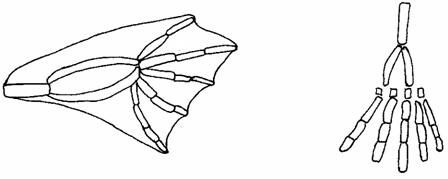 (a)These structures are thought to have same ancestral origin.  State one structural similarity        and one adaptational difference between the two.Structural similarity.						       (1 mark)……………………………………………………………………………………………………………………………………………………………………………………………………………………………………………………………….Adaptation difference.						        (2 marks)………………………………………………………………………………………………………………………………………………………………………………………………………………………………………………………………………………………………………………………………………………………………………………………………………………………………………..(b) Give two other examples of structures in nature that show the type of evolution as in      (a) above. 									(2 marks)………………………………………………………………………………………………………………………………………………………………………………………………………………………………………………………………………………………………………………………………………………………………………………………………………………………………………………………………………………………………        (c) Distinguish between the terms ‘chemical evolution’ and ‘organic evolution’.    (2 marks)……………………………………………………………………………………………………………………………………………………………………………………………………………………………………………………………………………………………………………………………………………………………………………………………………………………………………………………………………………………………………………………………………………………………………………………………………………………………………………. (d)	What is the study of fossils called?						        (1 mark)	…………………………………………………………………………………………………………………………………………………………………………………………………………………………………………………………………………………………………………………….6.    The table below shows how quantities of sweat and urine vary with external temperatures (a) Using the same axes, draw a graph of quantity of urine and sweat against the external       temperature. 									(7 marks)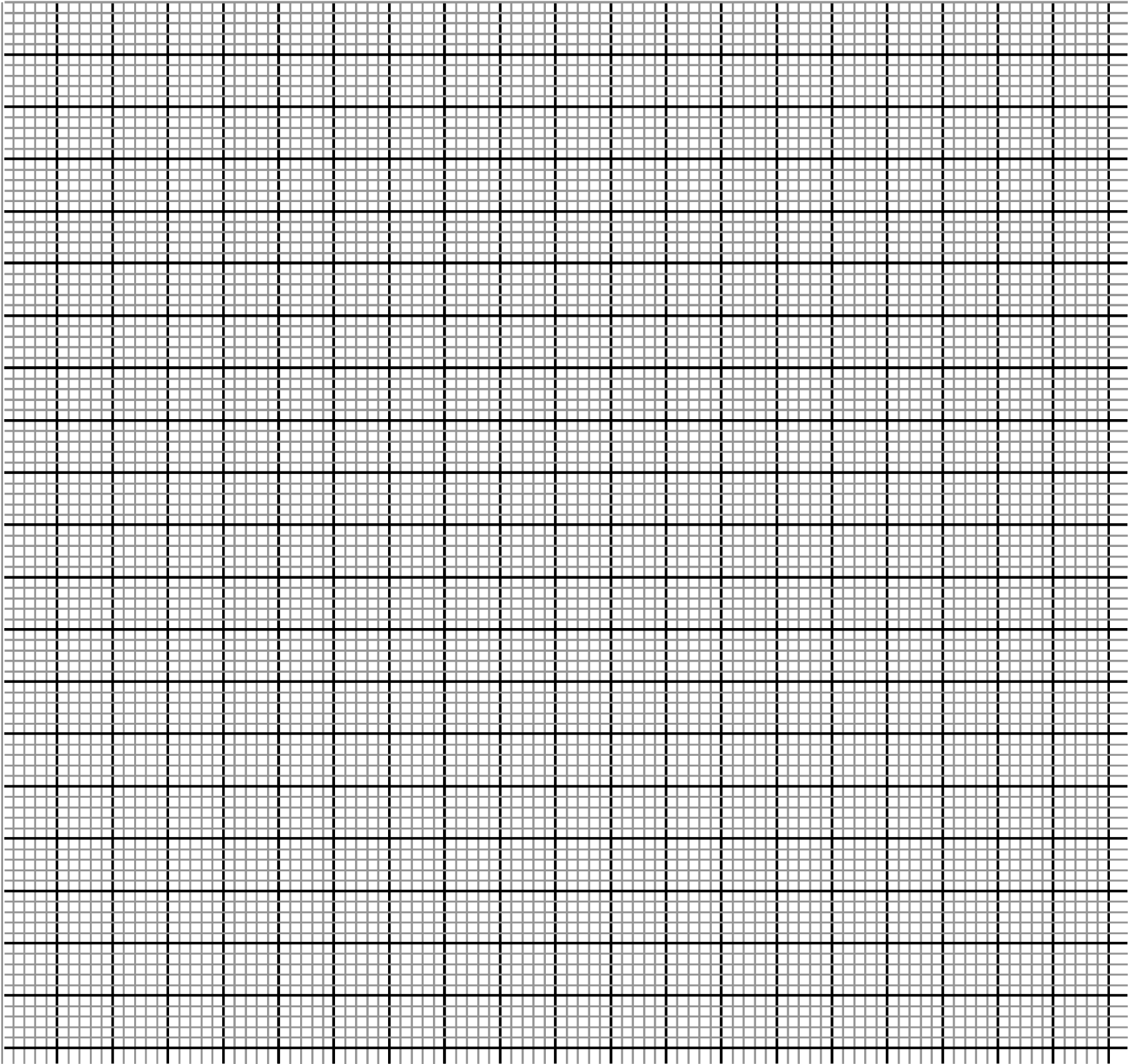 (b) (i) State the quantity of urine and sweat produced when external temperature was 12.50c.												 (2 marks).................................................................................................................................................................................................................................................................................................................................................................................................................................................................................(ii) State the physical process through which the body was cooled by sweating as temperature            was rising.										 (1 mark)............................................................................................................................................................................................................................................................................................................................................................................................................................................................................................................................................................................................................................................(iii) Account for the quantity of urine produced as the temperature increased.	       (4 marks).........................................................................................................................................................................................................................................................................................................................................................................................................................................................................................................................................................................................................................................................................................................................................................................................................................................................................................................................................................................................................................................................................................................................................................................................................................................................................................................................................................................................................................................................(c) State three nitrogenous wastes that could be eliminated in urine or sweat in human beings.												 (3 marks)................................................................................................................................................................................................................................................................................................................................................................................................................................................................................................................................................................................................................................................(d) State three behavioral mechanisms that poikilotherms use to regulate their body temperature        under hot conditions. 									     (3 marks)...................................................................................................................................................................................................................................................................................................................................................................................................................................................................................7.   Describe how mammalian heart is adapted to its functions. 			    (20 marks)8.   Giving examples, describe the following relationships among living organisms.     (20 marks)     (i) Parasitism     (ii) predator-prey    (iii) Symbiosis..........................................................................................................................................................................................................................................................................................................................................................................................................................................................................................................................................................................................................................................................................................................................................................................................................................................................................................................................................................................................................................................................................................................................................................................................................................................................................................................................................................................................................................................................................................................................................................................................................................................................................................................................................................................................................................................................................................................................................................................................................................................................................................................................................................................................................................................................................................................................................................................................................................................................................................................................................................................................................................................................................................................................................................................................................................................................................................................................................................................................................................................................................................................................................................................................................................................................................................................................................................................................................................................................................................................................................................................................................................................................................................................................................................................................................................................................................................................................................................................................................................................................................................................................................................................................................................................................................................................................................................................................................................................................................................................................................................................................................................................................................................................................................................................................................................................................................................................................................................................................................................................................................................................................................................................................................................................................................................................................................................................................................................................................................................................................................................................................................................................................................................................................................................................................................................................................................................................................................................................................................................................................................................................................................................................................................................................................................................................................................................................................................................................................................................................................................................................................................................................................................................................................................................................................................................................................................................................................................................................................................................................................................................................................................................................................................................................................................................................................................................................................................................................................................................................................................................................................................................................................................................................................................................................................................................................................................................................................................................................................................................................................................................................................................................................................................................................................................................................................................................................................................................................................................................................................................................................................................................................................................................................................................................................................................................................................................................................................................................................................................................................................................................................................................................................................................................................................................................................................................................................................................................................................................................................................................................................................................................................................................................................................................................................................................................................................................................................................................................................................................................................................................................................................................................................................................................................................................................................................................................................................................................................................................................................................................................................................................................................................................................................................................................................................................................................................................................................................................................................................................................................................................................................................................................................................................................................................................................................................................................................................................................................................................................................................................................................................................................................................................................................................................................................................................................................................................................................................................................................................................................................................................................................................................................................................................................................................................................................................................................................................................................................................................................................................................................................................................................................................................................................................................................................................................................................................................................................................................................................................................................................................................................................................................................................................................................................................................................................................................................................................................................................................................................................................................................................................................................................................................................................................................................................................................SECTIONQUESTIONSMAXIMUM SCORECANDIDATE SCOREA1A2A3A4A5B6B7B8TOTAL SCORETOTAL SCOREFOOD SUBSTRATEOrganism AOrganism BFOOD SUBSTRATEAmount of energy produced in KJ/MOLAmount of energy produced in KJ/MOLCarbohydrates2898211Fats6478375Proteins3750222Test tubeTemperature (℃)Number of bubblesA2530B3642C5712External temperature (0c)Urine cm3/hSweat cm3/h05101520253035100908070605040305610203060120200